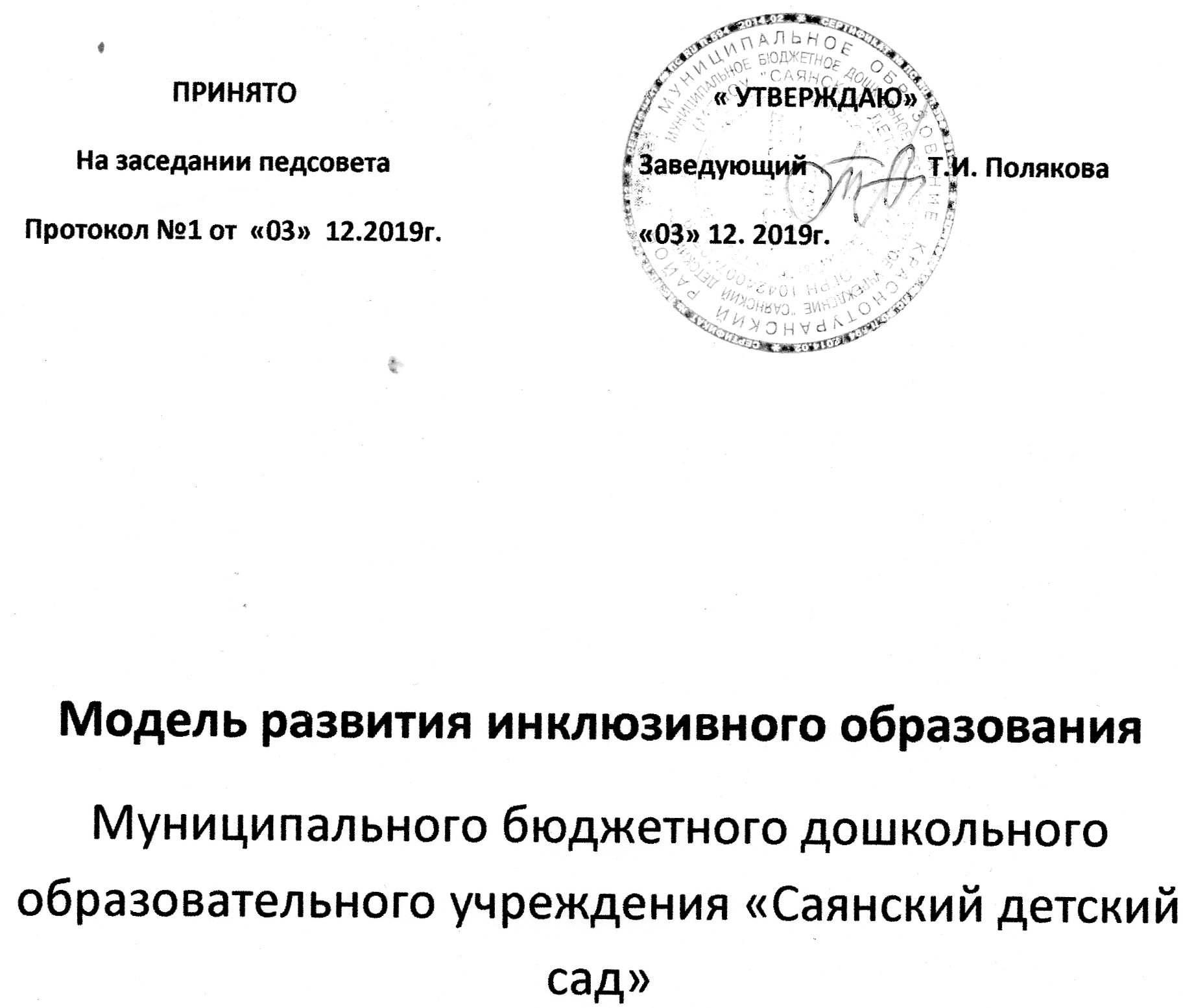 Муниципальное      бюджетное дошкольное  образовательное учреждение « Саянский детский сад»1.МБДОУ» Саянский детский сад»  2.Почтовый адрес:      662654Краснотуранский район, Красноярского края,С.Саянск, Ленина 2.3.Ответственный за разработку и реализацию модели инклюзивного образования: воспитатель Андреева Татьяна Геннадьевна.4.Телефон   8(391 34) 77 2 89Е- почта:ANDREEWA_68@MAIL .RU5.Экспертиза: не проводиласьМодель инклюзивного образования МБДОУ « Саянский детский сад»Модель инклюзивного образования МБДОУ « Саянский детский сад»предназначена для обеспечения доступного образования детей с ОВЗ и выстраивания эффективного межведомственного взаимодействия. Модель является инструментом,структурирующим форму и содержание инклюзивного образования  в ДОО.Нормативным основанием разработки модели являются:Национальный проект «Образование»Концепция развития инклюзивного образования в Красноярском крае на 2017-2025 годыНормативные правовые акты ДОО:- Устав МБДОУ « Саянский детский сад»- Образовательная программа дошкольного образования МБДОУ « Саянский детский сад»Цель: обеспечение доступного и качественного образования детей с ограниченными возможностями здоровья с учетом их особых образовательных потребностей в условиях ДОО.Задачи: Продолжить работу по реализации мероприятий дорожной карты для создания   безбарьерной среды ДОО.Обеспечить медико-психолого-педагогическое сопровождение детей с ОВЗ в рамках деятельности ПМПк.Создать условия для предоставленияпсихолого-педагогической, методической, консультативной помощи родителям детей с ОВЗ в рамках деятельности консультативного пункта.Развивать систему методического сопровождения инклюзивного образования с целью совершенствования профессиональной компетентности педагогов.Категория детей с ОВЗ*, посещающих ДОО в 2019-2020 уч. году:Все дети посещают группы комбинированной направленности.Управление инклюзивным образованием в ДОО:Процесс инклюзивного образования начинается с момента поступления ребенка в ДОО. На первоначальном этапе ребенок диагностируется специалистами, включенными в образовательный процесс. Для проведения психолого-педагогической оценки развития ребенка и определения механизмов и конкретных способов создания специальных условий через реализацию адаптированных образовательных программ, а также оценки результативности выбранных методов и технологий помощи ребенку,  динамики развития ребенка создан психолого-медико-педагогический консилиум (ПМПк).Задачами деятельности консилиума являются:- выявление детей, нуждающихся в создании СОУ, в том числе оценка их резервных возможностей развития, и подготовка рекомендаций по направлению их на ПМПК для определения СОУ, формы получения образования, образовательной программы, которую ребенок может освоить, форм и методов психолого-медико-педагогической помощи, в том числе коррекции нарушений развития и социальной адаптации на основе специальных педагогических подходов по созданию специальных условий для получения образования;- создание и реализация рекомендованных ПМПК СОУ для получения образования;- разработка и реализация воспитателями и специалистами ОО адаптированной образовательной программы, рекомендованной ПМПК для каждого воспитанника, имеющего коллегиальное заключение ПМПК;- оценка эффективности реализации адаптированной образовательной программы, в том числе психолого-педагогической коррекции особенностей развития и социальной адаптации ребенка с ОВЗ в образовательной среде;- изменение при необходимости компонентов адаптированной образовательной программы, коррекция необходимых СОУ в соответствии с образовательными достижениями и особенностями психического развития ребенка с ОВЗ;- подготовка рекомендаций по необходимому изменению СОУ и адаптированной образовательной  программы в соответствии с изменившимся состоянием ребенка и характером овладения образовательной программой, рекомендованной ПМПК, рекомендаций родителям по повторному прохождению ПМПК;- подготовка и ведение документации, отражающей актуальное развитие ребенка, динамику его состояния, уровень достигнутых образовательных компетенций, эффективность коррекционно-педагогической деятельности специалистов консилиума;- консультативная и просветительская работа с родителями, педагогическим коллективом ДОО в отношении особенностей психического развития и образования ребенка с ОВЗ, характера его социальной адаптации в образовательной среде;- координация деятельности по психолого-медико-педагогическому сопровождению детей с ОВЗ с другими образовательными и иными организациями (в рамках сетевого взаимодействия), осуществляющими сопровождение (и психолого-медико-педагогическую помощь) детей с ОВЗ, получающих образование в данной организации;- организационно-методическая поддержка педагогического состава организации в отношении образования и социальной адаптации сопровождаемых детей с ОВЗ.График плановых заседаний комисии:На основании утвержденных руководителем Положений и графиков работы на базе ДОО функционируют:Консультационный пункт для семей, воспитывающих детей дошкольного возраста в семье.Гостиная для родителей детей с ОВЗ и детей-инвалидов.Основной целью деятельности консультационного пункта является организованная психолого-педагогическая поддержка семьи, имеющих детей в возрасте от 2-х месяцев до 8 лет, не посещающих дошкольное учреждение. В том числе детей с ограниченными возможностями здоровья через подбор адекватных способов взаимодействия с ребенком.Цель  Гостиной для родителей детей с ОВЗ и детей-инвалидов, посещающих ДОО – формирование  у них компетентности в вопросах психолого-педагогического сопровождения детей в рамках инклюзивного образования.Межведомственное взаимодействие:В целях создания комплекса психолого-педагогических и медико-социальных условий, способствующих успешной социализации детей с ОВЗ в обществе, детским садом осуществляется взаимодействие с организациями и учреждениями других ведомств на договорной основе.Организации-партнеры:МБДОУ «Саянская СОШ» БиблиотекаМБУК « Саянский дом культуры»ФАП -   ПМПкУровень управления образовательной организацииОбразовательный процесс в ДОО осуществляется на основе реализации Основной  образовательной программы дошкольного образования МБДОУ « Саянский детский сад» и адаптированных образовательных  программ  дошкольного  образования  для детей с тяжелыми нарушениями речи и  с задержкой психического развития. Программы имеют инвариантную и вариативную составляющую и являются основой для разработки адаптированных образовательных программ.На основании рекомендаций ПМПК каждый участник образовательного процесса выполняет определенные задачи по реализации АОП:Материально-техническое оснащение:В ДОО организована развивающая предметно-пространственная среда, которая обеспечивает условия для реализации АООП. Имеются паспортизированные помещения для организации воспитательно-образовательного процесса с детьми, в том числе с детьми с ОВЗ:ПрограммаДети Дети Наличие инвалидностиПрограммаот 3 до 5 летОт 5 до 7Наличие инвалидностиАООП для детей с ТНР000АООП для детей с ЗПР000№Содержание работыСрокиУчастники1Утверждение адаптированных образовательных программ на новых детей, получивших заключение ПМПКУтверждение списков детей:- на прохождение диагностического обследования специалистами ПМПК  с целью определения образовательной программы; - на занятия по развитию и коррекции эмоционально-волевой сферы;- на индивидуально – коррекционные занятия.СентябрьПредседатель комиссииВоспитатели2Утверждение индивидуальных планов работы по  адаптированным образовательным программ для детей с тяжелыми речевыми нарушениями.После получения заключения ПМПКПредседатель комиссииВоспитатели комбинированных групп3- Адаптация вновь прибывших детей.- Выявление причин дезадаптации.- Выявление детей с проблемами в развитииОктябрь(далее по мере поступления вновь прибывших детей в ДОО)ПредседательВоспитатели  групп4- Анализ результатов работы по адаптированным образовательным программам  за 1-е полугодие. ЯнварьПредседательВоспитатели5- Анализ результатов работы  по адаптированным образовательным программа программам. - Итоги обследования готовности детей к обучению в школе.- Итоги работы педагога психолога по коррекционно-развивающей работе- Анализ работы комисииМай ПредседательВоспитатели СпециалистыЗадачиВоспитатель- координирует деятельность специалистов   ПМПк по разработке и реализации АОПУчитель- логопед(приглашенный из ПМПк)- определяет уровень нарушения речевого развития, оформляет заключение;- разрабатывает программы коррекционно-логопедического обучения детей, нуждающихся в логопедической помощи;- проводит подгрупповые и индивидуальные занятия по коррекции речевых нарушений с детьми;- проводит консультативную и просветительскую работу с педагогами ДОО, родителями (законными представителями);- проводит обучающие семинары, мастер-классы с родителями, имеющими детей с ОВЗПедагог-психолог(приглашенный из ПМПк)- устанавливает актуальный уровень когнетивного развития ребенка, определяет зону ближайшего развития;- выявляет особенности эмоционально-волевой сферы, личностные особенности детей, характер взаимодействия со сверстниками и взрослыми;- определяет направление, характер коррекционно-развивающей работы с детьми;проводит консультативную и просветительскую работу с педагогами ДОО, родителями (законными представителями);- проводит обучающие семинары, мастер-классы с родителями, имеющими детей с ОВЗВоспитатель- участвует в разработке адаптированных образовательных программ для детей  ОВЗ;- организует развивающую среду в соответствии с необходимыми требованиям для всех участников образовательного процесса;- создает и поддерживает эмоционально-комфортную среду в группе;- применяет технологии обучения и воспитания, отвечающие задачам развития всех детей;проводит консультативную и просветительскую работу с педагогами ДОО, родителями (законными представителями);- проводит обучающие семинары, мастер-классы с родителями, имеющими детей с ОВЗФизинструктор- проводит физкультурно-образовательную работу;- реализует программу дополнительного образования для детей с ОВЗ «Школа мяча»Музыкальный руководитель- реализует программу дополнительного образования для детей с ОВЗ «Веселаялогоритмика»Групповые помещения  - Спортивный зал - обеспечивает двигательную активность и организацию здоровьесберегающую деятельность детей (атрибуты для подвижных игр, нестандартное оборудование для профилактики плоскостопия, мячи, скакалки, обручи, пр.). - Игровой уголок – обеспечивает организацию самостоятельных сюжетно-ролевых игр. Уголки, которые обеспечивают решение задач познавательно-исследовательской деятельности детей: - Уголок грамотности (книжный уголок и все игры и оборудование для развития речи и подготовки ребенка к освоению чтения и письма, сюда же включены и театрализованные игры) - Уголок науки, куда входит уголок природы и место для детского экспериментирования и опытов с соответствующим оборудованием и материалами. - Центр математики (игротека), куда входит занимательный математический материал (задачи на смекалку, головоломки, и др.) - Уголок искусства (размещаются материалы по ознакомлению с искусством, предметы искусства, материалы и оборудование для детской изобразительной деятельности) - Центр строительно-конструктивных игр, в котором размещены альбомы со схемами, картинки, строительный материал, конструкторы.  - Уголок «Азбука дорожного движения» (игры, оборудования для изучения ПДД)Спортивный зал Стандартное оборудование, мягкие спортивные модули. Имеются мячи, предметы для выполнения общеразвивающих упражнений и основных видов движений, гимнастическая стенка, скамейки, мат, брус, канат, ноотбук..Музыкальный зал.Фортепиано, музыкальный центр, магнитофон, аудиокассеты, CD и DVD диски, наборы детских музыкальных инструментов ( звуковысотные и шумовые), фонотека, нотный материал, костюмы, атрибуты для детей, которые используются в танцах, упражнениях, играх (султанчики, ленты, платки, цветы и др).